     國際獅子會300Ａ-2區(中華民國總會台北市第二支會)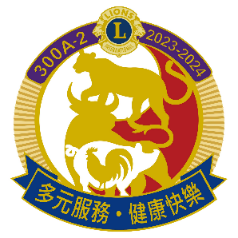       2023～2024年度區年會暨第39屆會員代表大會 提 案 表                                       提案報送日期：中華民國113年   月   日     國際獅子會300Ａ-2區(中華民國總會台北市第二支會)      2023～2024年度區年會暨第39屆會員代表大會 提 案 表                                       提案報送日期：中華民國113年   月   日     國際獅子會300Ａ-2區(中華民國總會台北市第二支會)      2023～2024年度區年會暨第39屆會員代表大會 提 案 表                                       提案報送日期：中華民國113年   月   日     國際獅子會300Ａ-2區(中華民國總會台北市第二支會)      2023～2024年度區年會暨第39屆會員代表大會 提 案 表                                       提案報送日期：中華民國113年   月   日提案單位負責人簽 章案由說明辦法